Чем опасны осенние водоемыОсень – не время пренебрегать правилами безопасности у воды. Несмотря на то, что купальный сезон завершен, и на водоемах стало значительно меньше отдыхающих, риски остаются. Спасатели выделяют две группы риска – рыбаки и дети. Оставленные без присмотра несовершеннолетние искатели приключений нередко играют рядом с водоемом или ступают на неокрепший лед, забыв о предосторожности. Трагедия может произойти и с людьми, находящимися в состоянии алкогольного опьянения, которые теряют координацию и чувство самосохранения. Чем опасны осенние водоемы? Осенью температура воды в реках, озерах, водохранилищах, дренажных каналах составляет всего 5-7 градусов. Пребывание человека в воде в течение 2-3 минут может привести к смертельному исходу из-за прекращения поступления кислорода в легкие. Ситуацию усугубляет не только холодная вода, которая сковывает движения, но и тяжелая одежда, тянущая ко дну. Существует ряд простых, но надежных правил, которые помогут избежать трагических происшествий на воде. Рыболовы должны помнить, что на водоемы нужно отправляться в светлое время суток в хорошую погоду. Запрещается рыбачить в штормовую ветреную погоду, в условиях плохой видимости (туман, сильные дожди или снег). Предупредите родственников о планируемых маршрутах и времени возвращения. Возьмите с собой сотовый телефон с полностью заряженной батареей. Безопасно по водоему можно двигаться только в исправной и правильно оборудованной лодке. Перед рыбалкой, необходимо проверить плавсредство, убедитесь, что в лодке нет трещин. Не забывайте о наличии средств спасения, возьмите с собой веревку, спасательный круг. Все участники рыбалки должны надеть спасательные жилеты. Многие рыбаки пользуются надувными лодками и байдарками. Такие плавсредства требуют особого ухода и внимательного отношения – резину можно легко проколоть острыми камнями или корягами. Желательно, вообще, не уплывать на лодке и рыбачить вблизи берега. Не стоит распивать алкогольные напитки перед рыбалкой. Не берите с собой на водоемы детей. Что касается детской безопасности на воде, родители обязательно должны знать, куда отправляется ребенок в свободное время (особенно в выходные). Не разрешайте играть вблизи воды, расскажите о правилах безопасности. Если планируете отдых у воды (например, выезд на природу, пикники, шашлыки), не упускайте детей из виду. В случае возникновения происшествий на водоемах, звоните по номеру 112.            Информация предоставленаГПС (по Ленинскому району)Центра ГИМС Главного управления МЧС России по ЕАО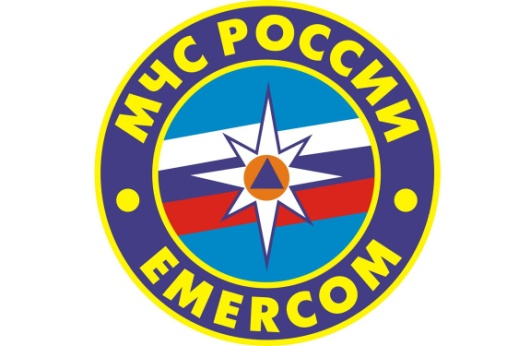 